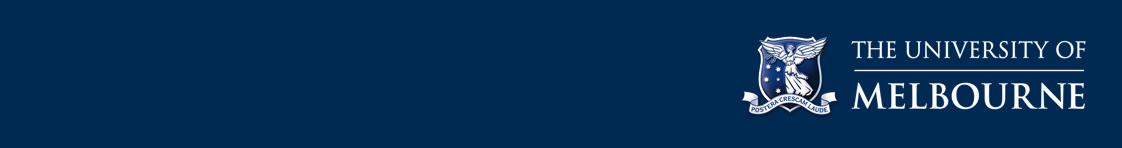 Department of SurgerySeeding Grants Application Form 2018The application form for Seeding Grants is in three parts:Part A: Administrative SummaryThis section requests your details as an applicant.Part B: Seed Funding Project Summary and Project PlanThis section seeks the details of the project that you wish to perform with your seed funding grant, what it will achieve, and how it will be spent.Part C: Overall Current and Future Research Funding This section deals with other sources of funding for the overall research project which the seed funding will help to initiate, and seeks to understand what research funding has already been received, and what research funding it is anticipated may in future be sought.InstructionsAll parts of the application form must be completed.Submit the completed application form to the Manager, Department of Surgery (denise.dwyer@unimelb.edu.au).The reviewers for your seed grant application will use the following section to assess the track record of the researcher (making this application). Please limit your answers to a maximum of 2 pages (to be attached).Full details of education, postgraduate training, present and past appointments;Seminar/conference presentations (details of conference, indicate if invited talk, selected for oral, or poster presentation);Details of any postgraduate and undergraduate teaching and supervision;Details of published works organised in the following categories (please do not list works submitted, under review or in preparation):Original refereed journal articles (the date of acceptance should be provided for papers not yet published);Reviews;Books, chapters and monographs;Full published conference proceedings (do not include conference abstracts);Patents;Other publications, e.g. popular articles, periodicals, submissions to government reviews, policies.B1: Seed Funding Project Dates: B2: Seed Funding Project Title: Provide a short descriptive title (maximum 10 words) of your seed funding project:B3: Seed Funding Project Summary:Please provide a project description of no more than three (3) A4 pages total of your scope of work under the seed funding. You must use the following headings. Aims, Significance and Expected Outcomes Research Plan, Methods, Techniques and Proposed TimingRole of the Chief Investigator and any Collaborators in ProjectJustification of the Seed Funding BudgetReferencesB4: Seed Funding Project Outcomes:Please explain how the project will contribute to your research career development, enhance your competitiveness in securing future external research funding and foster future collaborations outside of your current research group in no more than 250 words.B5: Seed Funding Project Budget:Please list all items that you are requesting to be funded from the Seeding Grant. Ensure you use correct and appropriate rates for all items. All costs should be quoted excluding GST.This section deals with other sources of funding for the overall research project which the seed funding will help to initiate, and seeks to understand what research funding has already been received, and what research funding it is anticipated may in future be sought.C1: Research Support Already ObtainedPlease provide details of all research income you have received (ARC, NHMRC, other agencies in Australia and overseas, including internal grants,) for the years 2015 to 2018 inclusive. This should include research contracts with government agencies/departments and industry. List all projects/proposals/fellowships awarded or requests submitted for funding involving the Chief Investigator on this seeding grant application. Please list this seeding grant application first in the table.Please note that this should only include funding awarded or funding requests submitted where you (i.e. the researcher applying to this Seeding Grant Scheme) are a named Investigator or Fellow. Add more rows as necessary.C2: Research Support AnticipatedPlease list all external (i.e. domestic and/or international) sources of funding that you wish to apply for within 2 years of completion of the seed funding grant (i.e. before 31 December 2020). Please include Category 2-4 funding where appropriate.Category 1: Australian Competitive Grants Register (ACGR)Category 2: Other Public Sector Competitive and Non-competitive Research FundingCategory 3: Industry, International, Philanthropic and Other Funding for ResearchCategory 4: Cooperative Research Centres (CRCs)Please add additional rows if required.Part A: ADMINISTRATIVE SUMMARYApplicant Details:Applicant Details:Applicant Details:Applicant Details:Applicant Details:Title:Full name:Position at UOMPrecinctCurrent Supervisor/ Lab HeadTel:Email:Date PhD awarded:<date><date><date><date>Date appointment commenced:<date>End date of appointment: <date><date>Are you are Research only or Research and teaching applicant?Select either Research Only / Research & TeachingSelect either Research Only / Research & TeachingSelect either Research Only / Research & TeachingSelect either Research Only / Research & TeachingCurrent FTE%:Range of 0% to 100%Honorary or paid staff appointment:Select either Paid / HonorarySelect either Paid / HonoraryCurrent contract status:Fixed Term / Fixed Term Externally Funded / OngoingFixed Term / Fixed Term Externally Funded / OngoingFixed Term / Fixed Term Externally Funded / OngoingFixed Term / Fixed Term Externally Funded / OngoingCurrent level of appt:Part B: SEED FUNDING PROJECT SUMMARY AND PROJECT PLANProposed start date of Project: <date>Proposed completion date of Project:<date>Description$ Amount RequestedPersonnelRelief from teaching/other duties Equipment  Maintenance Travel OtherTOTAL (Excl. GST)Part C: OVERALL RECEIVED AND FUTURE RESEARCH FUNDINGDescription(All named investigators on any proposal or grant/ project/ fellowship in which a participant is involved, project title, source of support, scheme and round, and your role and time commitment)Support Status (Requested R)/ Current (C)/ Past (P)Same Research Area (Yes/ No)What does the funding  support (Salary and/or Project Costs)?2015($’000)2016 ($’000)2017($’000)2018($’000)List this seeding grant application heree.g. Dr A Example, Proposal Title, UOM.RYProject costs20External Funding Agency (domestic or international) and SchemeSubmission DateApproximate Length and Level of FundingPotential CollaboratorsExample: 2019 ARC DECRAMARCH 20183 YEARS, max. $137,708 P.A.N/A